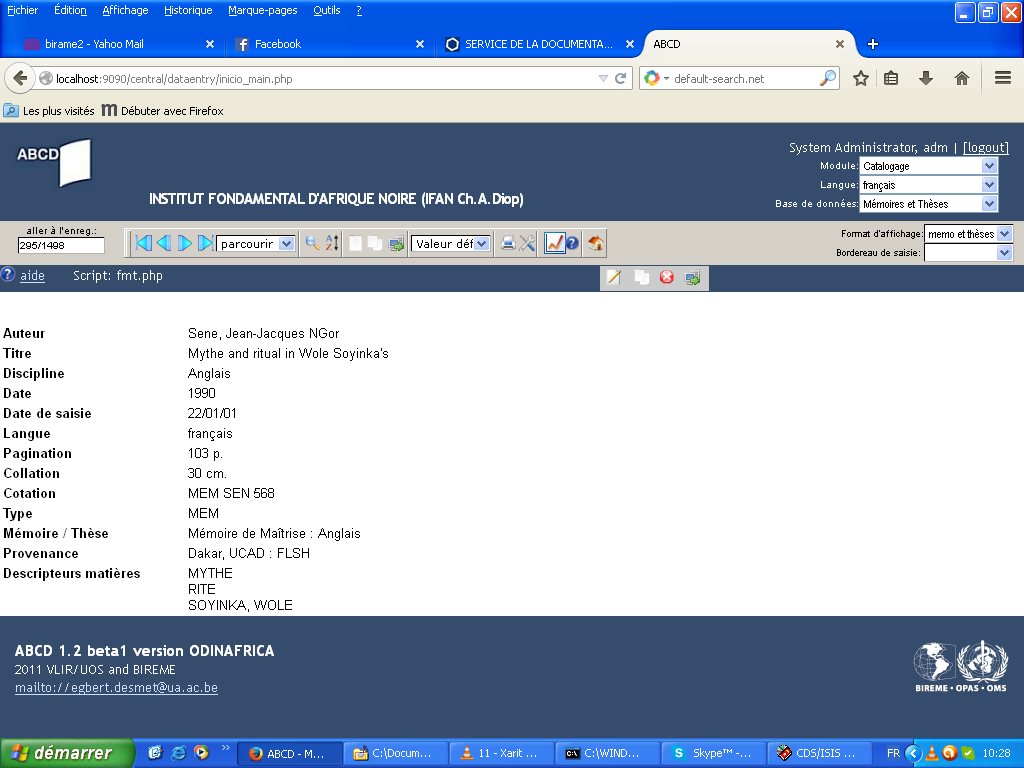 Comment faire pour modifier cette partie et remplacer  par des données personnelles ? Est-ce qu’il est possible de supprimer les logos « OPAS-OMS ».  En quelque sorte modifier cette partie ou la laisser vide (vierge). En plus au niveau de la page d’accueil du site, serait il possible de remplacer le lien « Contact » par notre mail institutionnel pour  que nos usagers puissent nous contacter directement.